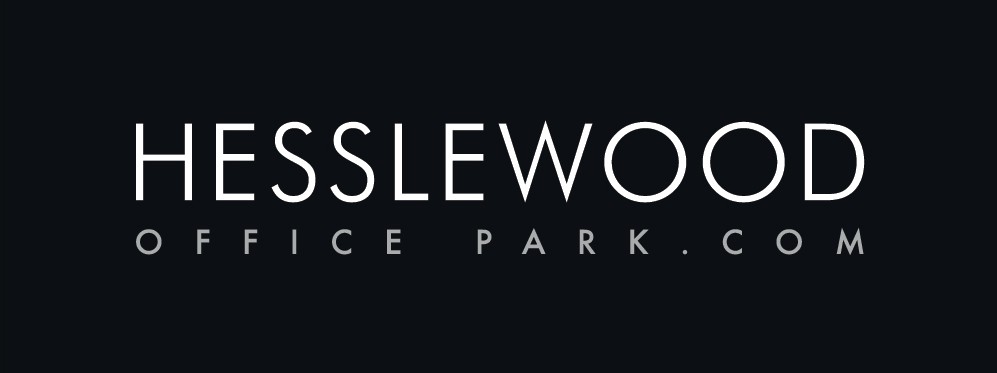 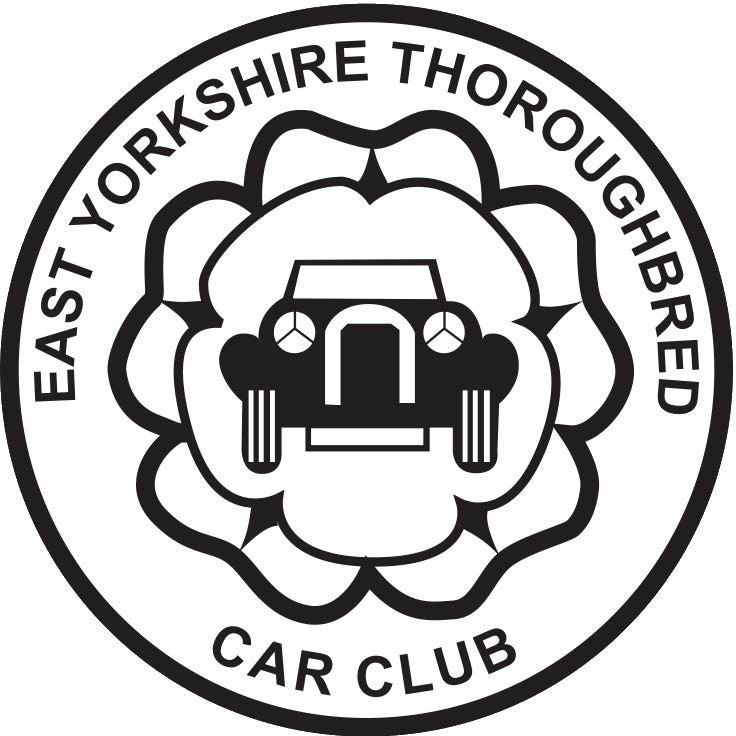 This year, we’ll be donating the proceeds of the event to local charities in our region. So far, we have been pleased to sponsor a number of charities including;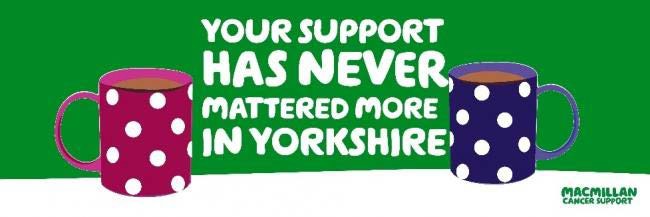 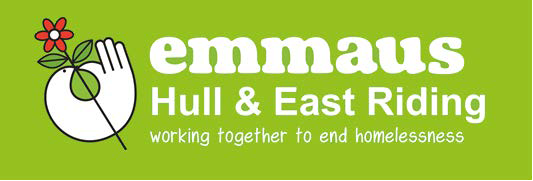 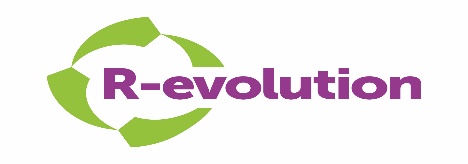 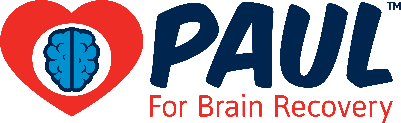 Contact Details: Camilla WrightBrooklands Property Holdings LtdStable Court Hesslewood Office ParkHessleHU13 0LH 01482 646060info@brooklandsproperty.co.uk www.hesslewoodofficepark.com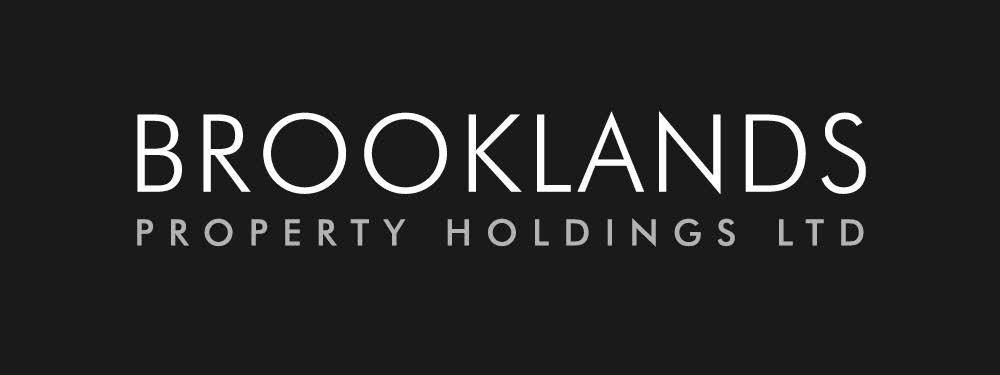 HESSLEWOOD OFFICE PARK CLASSIC CAR RALLY CHARITY EVENTSAT NAV HU13 0LHSunday 21st August 2022 Vehicles on display from 10am to 3pmAll proceeds in support of local charities in association withEAST YORKSHIRE THOROUGHBRED CAR CLUBADMISSION FEE EARLY BIRD £5 PER CAR ON THE DAY £10 PER CARNo departure before 3pmBank transfers: Handelsbanken Hesslewood Charity Account 40-51-6255282623Cheques made payable to:Hesslewood Charity AccountPlease return your entry for this event as soon as possible to:info@brooklandsproperty.co.uk or post toBrooklands Business EstatesSuite 1, Stable Court, Hesslewood Office Park HessleHU13 0LHPlease include a self-addressed stamped envelope.ENTRY FORMHESSLEWOOD OFFICE PARK CLASSIC CAR RALLY CHARITY EVENTSunday 21st August 2022Name	 Address  	Please state whether you are paying by cheque or bank transferCheque Enclosed: Y/N	Bank Transfer: Y/NPost Code  	Tel. Number  	FOLDE-mail Address  	Hesslewood Office ParkMake  	Model  	Classic Car Rally Charity EventYear  	Reg. No.  	Sunday 21st August 2022ENTRY PASSI AM AWARE THAT ALL VEHICLES ARE ENTERED AT OWNER'S RISK AND CONFIRM THAT THE VEHICLE DISPLAYED IS COVERED, WHILST AT THIS EVENT, BY INSURANCE AGAINST THIRD PARTY RISKS.MakeModel  	YearReg. No.SIGNED  	Tick box if willing to help at this event.You would be contacted before the event, butshould your services not be required please do not be disappointedDATE  	